PROPOSIÇÕES 03 – Vereador João Batista Ferreira                 INDICAÇÃO – 002/2022 Indico ao Excelentíssimo Senhor Prefeito Municipal, em conjunto com a Secretaria Municipal de Obras, nos termos regimentais e ouvido plenário, que seja feita a pavimentação da Rua Amoras no trecho que compreende da Av Inhandava a Rua Eldorado e no trecho entre a Rua Eldorado e Rua 31 de Janeiro.MENSAGEM JUSTIFICATIVA:                Senhor Presidente;                Senhores Vereadores:           A administração pública vem realizando pavimentação em diversas ruas da cidade, como já ocorreu em um trecho da Rua Amoras, mas é sempre importante atender a demanda de nossos munícipes, assim a finalização da pavimentação da Rua Amoras trará grande melhoria a todos os moradores.                                                           Atenciosamente,                                             Bom Retiro do Sul, 05 de abril de 2022.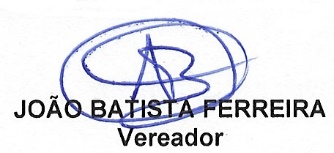 